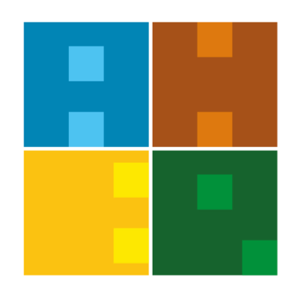 Disiplin Cezası Alan ÖğrenciİŞ AKIŞIBelge No:İA-ÖİM-002Disiplin Cezası Alan ÖğrenciİŞ AKIŞIİlk Yayın Tarihi:27.06.2019Disiplin Cezası Alan ÖğrenciİŞ AKIŞIGüncelleme Tarihi:05.07.2019Disiplin Cezası Alan ÖğrenciİŞ AKIŞIGüncelleme No:1Disiplin Cezası Alan ÖğrenciİŞ AKIŞISayfa:1Disiplin Cezası Alan ÖğrenciİŞ AKIŞIToplam Sayfa:1İŞ AKIŞI ADIMLARISORUMLUİLGİLİ BELGELERİlgili FakülteYükseköğretim Kurumları Öğrenci Disiplin Yönetmeliği/FDK KararıÖğrenci İşleri MüdürlüğüYükseköğretim Kurumları Öğrenci Disiplin Yönetmeliği/FDK KararıÖğrenci İşleri MüdürlüğüÖğrenci İşleri MüdürlüğüDisiplin Kurulu KararıDisiplin Kurulu KararıÖğrenci İşleri MüdürlüğüDisiplin Kurulu KararıÖğrenci İşleri MüdürlüğüDisiplin Kurulu Kararı